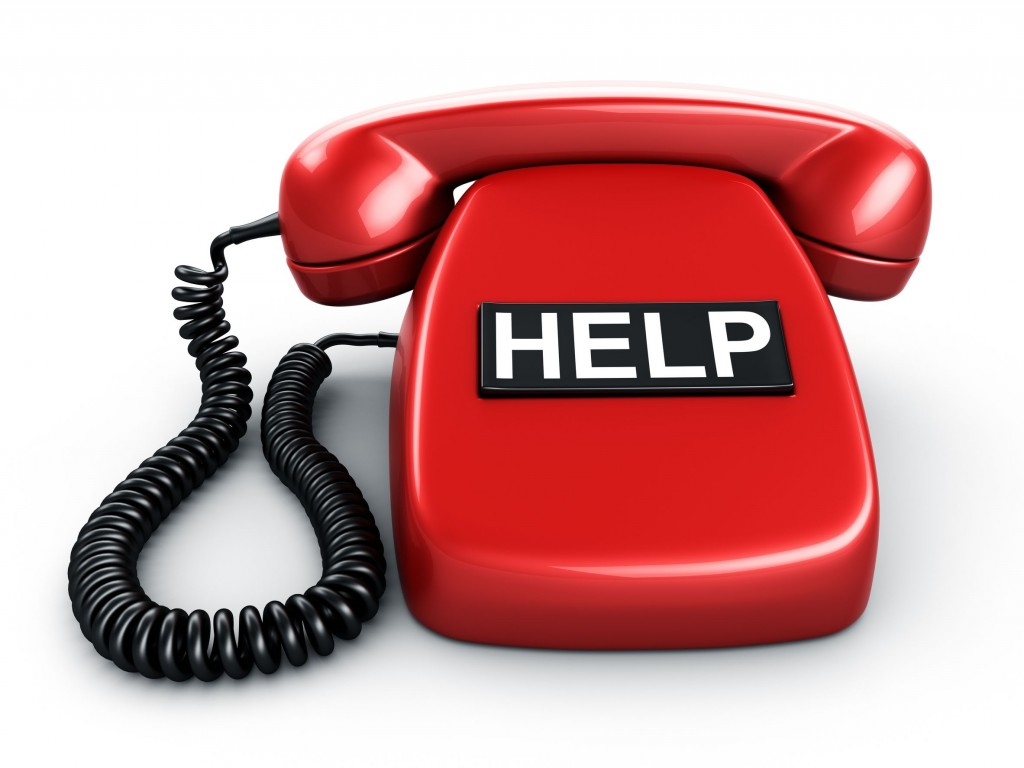 1. Стопкоронавирус.рф 8-800-200-01-12 Единая бесплатная горячая линия по вопросам борьбы с инфекцией 2. Единая бесплатная горячая линия по вопросам борьбы с инфекцией 8-800-200-34-11 Круглосуточно 3. Роспотребнадзор 8-800-555-49-43 Горячая линия по вопросам, связанным с коронавирусом, круглосуточно 4. Горячая линия Федеральной службу по труду и занятости (Роструд) – по вопросам удаленной работы, больничных, взаимодействия с работодателем на период болезни и карантина 8-800-707-88-41 Понедельник-четверг с 9:00 до 18:00, а также в пятницу с 9:00 до 16:45, кроме часового обеденного перерыва с 12:00 до 13:00 в будни по московскому времени. 5. «Горячая» линия Росздравнадзора по вопросам отсутствия медицинских масок и противовирусных препаратов в аптечных организациях 8-800-550-99-03 Круглосуточно 6. Горячая линия методической поддержки учителей и родителей – по вопросам дистанционного, удаленного, домашнего обучения 8-800-200-91-85 Круглосуточно в режиме 24/7 7. Горячая линия кризисных психологов Судебно-экспертной палаты РФ - для заболевших коронавирусом, их родственников, а также тех, кто потерял работу или бизнес 8-800-201-27-45 По будням, с 9 до 19 скайп: @f.aquamodule 8. Всероссийский бесплатный телефон доверия для женщин, подвергшихся домашнему насилию «Анна» 8-800-7000-600 с 07.00 до 21.00 по московскому времени. Психологическая, юридическая поддержка женщин с критическим ситуациями http://www.anna-center.ru/